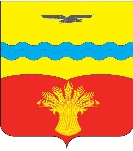 Совет депутатовмуниципального образованияКинзельский сельсоветКрасногвардейского района Оренбургской областичетвертого созывас. КинзелькаРЕШЕНИЕ22.12.2021                                                                                                                № 10/9О премировании главы муниципального образования Кинзельский сельсоветза выполнение особо важных и сложных заданий по результатам работы за 2021 год Руководствуясь Уставом муниципального образования Кинзельский сельсовет Красногвардейского района Оренбургской области, на основании  пункта 4 Положения о денежном содержании  лиц, замещающих муниципальные должности в муниципальном образовании  Кинзельский сельсовет Красногвардейского района   Оренбургской области, утвержденного решением Совета депутатов муниципального образования Кинзельский сельсовет Красногвардейского района от 04.06.2021 № 7/4:1. Выплатить Работягову Геннадию Николаевичу, главе муниципального образования Кинзельский сельсовет Красногвардейского района Оренбургской области премию за выполнение особо важных  и сложных заданий по результатам работы за год в размере одного оклада.2. Установить, что настоящее решение вступает в силу со дня его подписания.3. Возложить контроль за исполнением настоящего решения на постоянную комиссию по вопросам финансово-экономического развития и сельскому хозяйствуПредседатель Совета депутатов                                                                   Т.Н. Юрко                                                                Разослано: в дело, финансовому отделу района, специалисту 1 категории -бухгалтеру Козловой Л.В., прокурору района.